     ST JOSEPH’S UNIVERSITY, BENGALURU-27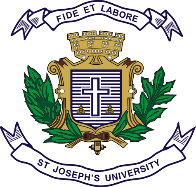      M. Sc. BOTANY – I SEMESTERSEMESTER EXAMINATION: OCTOBER 2023(Examination conducted in November/ December 2023)BO7223 – Algae and Bryophytes (For current batch students only)Time: 2 Hours								    Max Marks: 50This paper contains ONE printed page and THREE partsDraw labelled diagrams and give suitable examples wherever necessaryAnswer ANY FIVE of the following in two to three sentences	2 × 5 = 10Any two adaptations of benthic algaeSiphonaceous thallus in class XanthophyceaeEcological importance of Cyanophyceae membersElaters and PseudoelatersRetort cellsPteridophytean origin of bryophytesFossil bryophytes are poorly preserved, justifyWrite critical notes on ANY FIVE of the following			6 × 5 = 30Molecular taxonomy of algaeThallus organization in class PhaeophyceaeSchematic representation of haplobiontic type of life cycle Affinities of class Chlorophyceae and CharophyceaeCharacteristic features of the class AnthocerotopsidaAffinities of order PolytrichalesEconomic importance of Bryophytes Give a comprehensive account of ANY ONE of the following	10 × 1 = 10Reproduction in class BacillariophyceaeMorphology and reproduction of Porella